Term WiSe/SoSe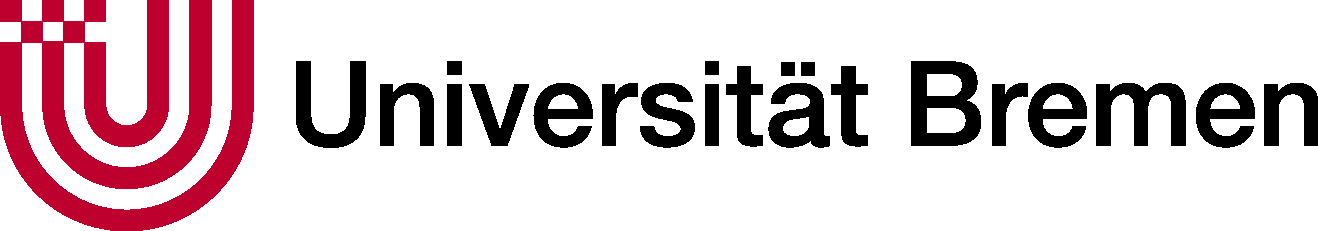 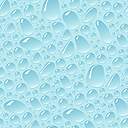 Name of the lecturer/supervisor who assesses your contribution:In case of B.A. dissertations, please add the name of the co-supervisor: Date of submission:Module identification (please specify the module; i.e. D1 [a, b, c]; D2 [a, b, c] etc.)Seminar/Course identification (please list the complete course title, i.e. “Key Topics in …: …”):Please state the name of the corresponding course which will complete your module (SL – Studienleistung/Pass - Fail)Title of your Term paper/ dissertationYour full name:Student number:Alternative email address:Detailed information re your course programme/option, i.e. PF/KF/LA etc. Please consult your student-ID card, if in doubt: 